	PUBLIC UTILITY COMMISSION	IN THE MATTER OF THE APPLICATION OF:    A-2011-2255323The Application of Ultimate Energy Advisors, LLC for approval to begin to offer, render, furnish or supply electricityor electric generation supplier services to residential, small commercial, large commercial and industrial customers in the electric distribution company service territories of Duquesne Light Company, Metropolitan Edison Company, Pennsylvania Electric Company, OPECO Energy Company, West Penn Power, UGI Utilities, Inc.,, Electric Division, PPL Electric Utilities, Inc. and Pennsylvania Power Company within the Commonwealth of Pennsylvania.	The Pennsylvania Public Utility Commission hereby certifies that after an investigation and/or hearing, it has, by its report and order made and entered, found and determined that the granting of the application is necessary or proper for the service, accommodation, convenience and safety of the public and hereby issues, evidencing the Commission's approval, to the applicant this:  LICENSE FOR ELECTRIC GENERATION SUPPLIER.In Witness Whereof, the PENNSYLVANIA PUBLIC UTILITY COMMISSION has caused these presents to be signed and sealed, and duly attested by its Secretary at its office in the city of Harrisburg this 26th  day of September 2011.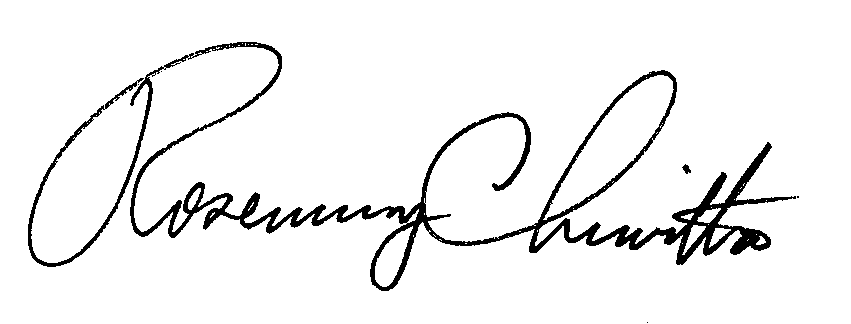 Secretary